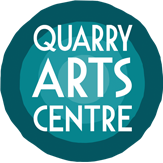 *Call for Submissions*“Into the Sunshine – celebrating 125 years since NZ women won the vote”The 19th of September 2018 marks the 125th anniversary of women’s suffrage in New Zealand. We are celebrating that momentous occasion, and how far we’ve come since then. From the original suffragists fighting for their rights to having a say in the running of the country, to Jacinda Ardern, New Zealand’s first pregnant Prime Minister…women are going from strength to strength!We’re inviting all artists (women and men), to respond to and interpret this wonderful subject in their work, and join us for a group exhibition. From painting and printmaking, to sculpture and ceramics, we’ll revel in the diversity of talent and ideas around this liberating topic. There will be a cash prize of $250 awarded to the best artwork, chosen by an external adjudicator.You can have your work for sale if you wish; the commission rate is 30%.Your work does not need to be new work, but it can’t have been exhibited previously. Please contact Sally Spicer on (09)4381215 or creative@quarryarts.org if you have any questions. Important datesBy Wednesday 13th June: Please send an email of intention to exhibit to Sally (creative@quarryarts.org) By Thursday 30th August: Digital images of the work you are intending to exhibit need to be emailed to the above email address by for advertising purposes.By Thursday 6th September: Work must be delivered to The Yvonne Rust Gallery at The Quarry Arts Centre, 21 Selwyn Ave. Friday 14th September, 5pm – 7pm: Exhibition opening event Friday 14th September til Thursday 4th October: Exhibition runs